                                            Проєкт Л.ШОЛОМ 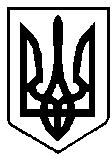 ВАРАСЬКА МІСЬКА РАДАВИКОНАВЧИЙ КОМІТЕТВАРАСЬКОЇ МІСЬКОЇ РАДИР І Ш Е Н Н Я14.04.2023                                           м.Вараш		         № 129-ПРВ-23-7114Про прийняття на облік громадян, які потребують поліпшення житловихумов, громадянина Халика І.М.Розглянувши заяву громадянина Халика І.М. від 21.03.2023 №478/, враховуючи пропозиції громадської комісії з житлових питань при виконавчому комітеті Вараської міської ради (протокол №6001-ПТ-47-7114-23 від 11.04.2023), на підставі пункту 1 частини 1 статті 34, пункту 15 частини 1 статті 45 Житлового кодексу України, підпункту 1 пункту 13, підпункту 4 пункту 44 Правил обліку громадян, які потребують поліпшення житлових умов, і надання їм жилих приміщень в Українській РСР, затверджених постановою Ради Міністрів УРСР і Укрпрофради від 11 грудня 1984 р. №470, абзацу 2 пункту 2.1 розділу ІІ Положення про громадську комісію з житлових питань при виконавчому комітеті Вараської міської ради 7110-П-01, затвердженого рішенням виконавчого комітету Вараської міської ради від 25.01.2022 №7114-РВ-7-08, керуючись підпунктом 2 пункту «а» частини 1 статті 30, частиною 6 статті 59 Закону України «Про місцеве самоврядування в Україні», виконавчий комітет Вараської міської радиВИРІШИВ:1. Прийняти на облік громадян, які потребують поліпшення житлових умов, при виконавчому комітеті Вараської міської ради на загальну чергу та включити до списку осіб, які користуються правом першочергового одержання жилих приміщень Халика Ігоря Михайловича, зі складом сім’ї 1 (одна) особа.2. Контроль за виконанням рішення покласти на заступника міського голови відповідно до розподілу функціональних обов’язків.Міський голова                             	                    Олександр МЕНЗУЛ